ŠKOLNÍ VZDĚLÁVACÍ PROGRAM PRO PŘEDŠKOLNÍ VZDĚLÁVÁNÍ V PŘÍPRAVNÉ TŘÍDĚZpracováno podle RVP pro předškolní vzdělávání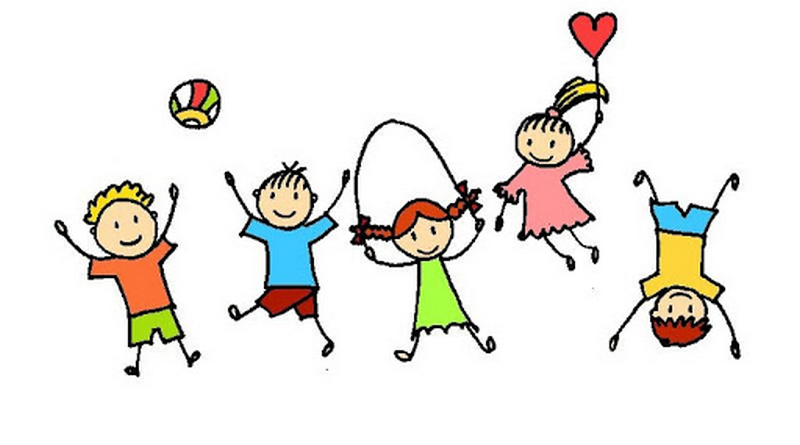 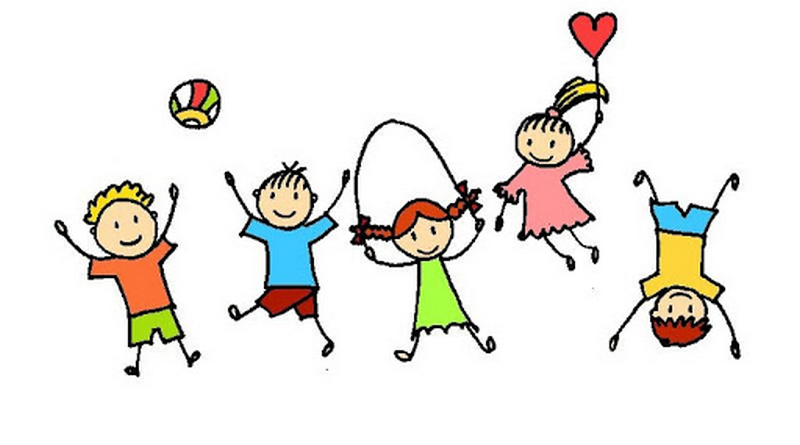 PreambuleŠkola by měla připravit žáky pro život v dynamicky se rozvíjející společnosti 21. století. Vychovat svobodně se rozhodujícího jedince, který bude umět nést zodpovědnost za své jednání a uplatnit se na základě svých znalostí, schopností a dovednost1. Identifikační údajeNázev vzdělávacího programu: Školní vzdělávací program pro předškolní vzdělávání v přípravné tříděMotivační název: Cesta hrou za školouCílová skupina vzdělávaných: ŠVP PV pro děti přípravné třídy ZŠÚdaje o škole: Základní škola Ústí nad Labem, Vinařská 1016/6, příspěvková organizaceKontakty:Tel.:				734 445 630E-mail:			kvetoslav.kolarik@zsvinarska.czWeb:				www.zsvinarska.czPrávní forma: 		příspěvková organizaceIČO:				44555229REDIZO: 			600085732Ředitel školy: 		Mgr. Květoslav Kolařík Koordinátor ŠVP: 		Mgr. Martin PilařZřizovatel:			Statutární město Ústí nad LabemVelká Hradební 8401 00 Ústí nad LabemTelefon: 475 241 111Platnost dokumentu:                                                               ŠVP byl projednán školskou radou dne  ……………............................................. ………………………………………… Mgr. Květoslav Kolařík ředitel školy 									razítko školy 2. Obecná charakteristika školyPřípravná třída byla zřízena podle pokynu zákona č. 561/2004 Sb., o předškolním, základním, středním, vyšším odborném a jiném vzdělávání (Školský zákon), ve znění pozdějších předpisů, dne 1. 7. 2023.Charakteristika školyZákladní škola Ústí nad Labem, Vinařská 1016/6 je úplná škola s devíti postupnými ročníky. Ve vybraných třídách je rozšířená výuka tělesné výchovy (v návaznosti na spolupráci se sportovními oddíly ledního hokeje, atletiky a roztleskávaček). Kapacita školy je 384 žáků. Budova základní školy je situována v blízkosti sportovních zařízení – zimní stadion, atletický stadion, tenisové kurty; v dobré dostupnosti městské hromadné dopravy. Škola má mnohaletou sportovní tradici, mezi absolventy školy patří např. i olympijský vítěz v ledním hokeji Jan Čaloun.  3. Podmínky vzděláváníVěcné podmínkyVe škole máme jednu přípravnou třídu umístěnou v prvním patře školy. Třída je vybavena odpovídajícím nábytkem a kobercem, vedle třídy se nachází sociální a hygienické zázemí, k dispozici je dostatečné množství hraček, stavebnic a různých didaktických pomůcek, průběžně se doplňují pomůcky zejména pro děti se speciálními potřebami.Děti mají možnost využívání prostor školy:školní jídelnyškolní družinytělocvičnyhudebnypočítačové učebnyškolní kuchyňkyškolní zahradyknihovnyprojekce (video, DVD)koutku pro stolní tenisDěti se mohou účastnit též mnoha akcí pořádaných školou (kino, divadelní a hudební představení, výukové programy pořádané ve škole apod.).ŽivotosprávaJe zajištěn pravidelný denní rytmus a řád, který je současně flexibilní, aby umožňoval organizaci činností v průběhu dne přizpůsobit potřebám a aktuální situaci, v denním programu je respektována individuální potřeba aktivity a odpočinku jednotlivých dětí. Děti mají dostatek pohybu nejen v interiéru školy, ale také na školní zahradě, dětském hřišti v sídlišti Pod Holoměří nebo na nedalekém nově zrekonstruovaném sportovním hřišti. Polední odpočinek již v přípravné třídě není, děti využívají po 4 hodinách výuky školní družinu a stravují se ve školní jídelně.Psychosociální podmínkyDěti i dospělí se v prostředí přípravné třídy cítí dobře, spokojeně, jistě a bezpečně, nově příchozí mají možnost postupně se adaptovat na nové prostředí a situaci, učitelky reagují na potřeby dětí. Ve vztazích se projevuje vzájemná důvěra, tolerance, ohleduplnost a zdvořilost, solidarita, vzájemná pomoc a podpora.Organizace vzdělávání O zařazení dítěte do přípravné třídy rozhoduje ředitel na žádost rodičů (zák. zástupce) a na základě písemného doporučení školského poradenského zařízení. Do přípravné třídy jsou přijímány děti v posledním roce před zahájením povinné školní docházky, u kterých je předpoklad, že zařazení do této třídy vyrovná jejich vývoj.Personální a pedagogické zajištěníV přípravné třídě je jedna učitelka, která je přímo podřízená zástupci pro 1. stupeň, který je podřízen řediteli základní školy. Zároveň dle doporučení školského poradenského zařízení je zpravidla v přípravné třídě další pedagogická pracovnice – asistentka pedagoga. Pedagogické pracovnice pracují jako tým, dále se sebevzdělávají. Přímá pedagogická činnost učitelky přípravné třídy je 20 vyučovacích hodin, asistentky délka přímé pedagogické činnosti vychází z doporučení školského poradenského zařízení.Záměr – pokračování v týmové spolupráci všech aktérů vzdělávání.Spoluúčast rodičůVe vztazích mezi zaměstnanci školy a rodiči panuje oboustranná důvěra a otevřenost, vstřícnost, porozumění, respekt a ochota spolupracovat. Spolupráce funguje na základě partnerství. Pedagogové průběžně konzultují s rodiči vzdělávací potřeby dětí i průběh a výsledky vzdělávání a společně domlouvají postupy při jejich výchově a vzdělávání.    4. Podmínky pro vzdělávání dětí se speciálními vzdělávacími potřebami a dětí nadanýchRámcové cíle a záměry jsou společné pro všechny děti. Pro děti, u nichž byly diagnostikovány speciální vzdělávací potřeby, vytváříme takové podmínky, aby dítě mohlo dosáhnout maxima svých schopností.Dítětem se speciálními vzdělávacími potřebami je dítě, které k naplnění svých vzdělávacích možností nebo k uplatnění a užívání svých práv na rovnoprávném základě s ostatními potřebuje poskytnutí podpůrných opatření. Podpůrná opatření se podle organizační, pedagogické a finanční náročnosti člení do pěti stupňů. Podpůrná opatření prvního stupně uplatňuje škola bez doporučení školského poradenského zařízení na základě plánu pedagogické podpory (dále PLPP). Podpůrná opatření druhého až pátého stupně lze uplatnit pouze s doporučením školského poradenského zařízení (dále ŠPZ). Začlenění podpůrných opatření do jednotlivých stupňů musí být vždy projednáno s rodiči dítěte. Při vzdělávání dětí s druhým až pátým stupněm podpory vycházíme ze zpráv školského poradenského pracoviště. Pro vzdělávání dětí se specifickými vzdělávacími potřebami máme nakoupeno množství pomůcek, které jsou využívány pro skupinovou i individuální práci.Podpůrná opatření 1. stupně Má-li dítě obtíže při vzdělávání, škola zpracuje plán pedagogické podpory dítěte /PLPP/, který zahrnuje mj. popis obtíží a speciálních vzdělávacích potřeb žáka a podpůrná opatření prvního stupně; plán pedagogické podpory bude vyhodnocen nejpozději po třech měsících. Podkladem pro zpracování PLPP je ŠVP.  Nebude-li poskytování podpůrných opatření prvního stupně postačující, doporučí škola vyšetření dítěte ve školském poradenském zařízení. Zprávu z vyšetření obdrží zákonní zástupci dítěte, škola dostane doporučení a na jeho základě sestaví individuální vzdělávací plán, který obsahuje mj. podpůrná opatření druhého až pátého stupně (dle doporučení školského poradenského zařízení). Nejsou-li podpůrná opatření dostačující, školské poradenské zařízení vydá doporučení stanovující jiná podpůrná opatření, případně stejná podpůrná opatření vyššího stupně.Podpůrná opatření 2. - 5. stupně Od druhého stupně podpory jsou podpůrná opatření stanovována ŠPZ po projednání se školou a zákonným zástupcem dítěte. Pravidla pro použití podpůrných opatření školou a školským zařízením stanovuje vyhláška. Pro děti s přiznanými podpůrnými opatřeními od druhého stupně je podkladem pro zpracování individuálního vzdělávacího plánu /IVP/ doporučení ŠPZ. V tomto plánu se vzdělávací obsah upraví tak, aby byl zajištěn soulad mezi vzdělávacími požadavky a skutečnými možnostmi dětí, a aby vzdělávání směřovalo k dosažení jejich osobního maxima. Úpravy obsahu a realizace vzdělávání žáků s přiznanými podpůrnými opatřeními od třetího stupně podpůrných opatření jsou předmětem metodické podpory. Pedagogickým pracovníkům je zajištěna metodická podpora formou dalšího vzdělávání pedagogických pracovníků.Podmínky pro vzdělávání dětí s přiznanými podpůrnými opatřeními Pro úspěšné vzdělávání těchto dětí škola umožní:  uplatňování principu diferenciace a individualizace vzdělávacího procesu při organizaci činností a při stanovování obsahu, forem i metod výuky;  stanovená podpůrná opatření při vzdělávání dětí;  při vzdělávání dítěte, které nemůže vnímat řeč sluchem, jako součást podpůrných opatření vzdělávání v komunikačním systému, který odpovídá jeho potřebám a s jehož užíváním má zkušenost;  při vzdělávání dítěte, které při komunikaci využívá prostředky alternativní nebo augmentativní komunikace, jako součást podpůrných opatření vzdělávání v komunikačním systému, který odpovídá jeho vzdělávacím potřebám;  spolupráci se zákonnými zástupci dítěte, školskými poradenskými zařízeními a odbornými pracovníky školního poradenského pracoviště, v případě potřeby spolupráci s odborníky mimo oblast školství (zejména při tvorbě IVP);.Podmínky vzdělávání dětí nadanýchZákladní škola a přípravné třída je povinna vytvořit podmínky i u dětí nadaných a stanovit podpůrná opatření pro podporu různých druhů nadání. Dítě, které vykazuje známky nadání je dále podporováno a jeho talent rozvíjen. Vzdělávání dětí probíhá podle individuálních vzdělávacích potřeb dětí v rozsahu prvního až čtvrtého podpory ( přílohy č. 1 vyhlášky č. 27/2016). Za nadané dítě se považuje především dítě, které vykazuje ve srovnání s vrstevníky vysokou úroveň v jedné či více oblastech rozumových schopností, v pohybových, manuálních, uměleckých nebo sociálních dovednostech. Zjišťování mimořádného nadání včetně vzdělávacích potřeb dítěte provádí ŠPZ ve spolupráci se školou. Vzdělávání mimořádně nadaného dítěte se uskutečňuje podle individuálního vzdělávacího plánu, který vychází z tohoto ŠVP a závěrů ŠPZ ve spolupráci se zákonnými zástupci. Plán je zpracován třídní učitelkou přípravného ročníku nejpozději 1 měsíc od obdržení doporučení. V průběhu roku může být doplňován a upravován.  Vzdělávání dětí s nedostatečnou znalostí českého jazyka 	V případě, že se v jednom místě vzdělávání (budově) vyskytne nejméně 5 děti v povinném vzdělávání s odlišným mateřským jazykem, zřídí ředitel skupinu, která se bude věnovat výuce češtiny jako druhého jazyka. K tomuto účelu budou učitelky využívat publikaci NPI Kurikulum češtiny jako druhého jazyka pro povinné předškolní vzdělávání. https://cizinci.npi.cz/kurikulum/Při vzdělávání dětí s odlišným mateřským jazykem bude postupováno individuálně tak, aby děti při nástupu do základní školy měly osvojené základní jazykové a sociokulturní kompetence5. Organizace vzděláváníProvoz přípravné třídy: 8.00 – 11.45 hodin – 4 vyučovací hodinyRežim dne v přípravné tříděJednotlivé činnosti mohou být pozměněny vzhledem k pracovnímu tempu, uspokojení a zájmu dětí.7:40 – 8:00 Přebírání dětí, případná komunikace s rodiči8:00 – 8:45 Komunikativní kruh, jazyková chvilka (logopedické cvičení), kalendář přírody, písnička a básnička8:45 – 8:55 Hygiena, relaxace, svačina8:55 – 9:40 Činnosti vycházející z integrovaných bloků a z individuálních potřeb dětí9:40 – 10:00 Hygiena, relaxace, svačina10:00 – 10:45 Činnosti vycházející z integrovaných bloků a z individuálních potřeb dětí 10:45 – 10:55 Hygiena, relaxace10:55 – 11:30 Pohybové a kolektivní hry. Spontánní činnost. Individuální práce s jednotlivými dětmi podle individuálních plánů11:30 – 11:45 Zklidnění, zhodnocení dne, předávání dětí vychovatelce nebo rodičům.   6. Charakteristika vzdělávacího programu Cílem přípravné třídy je dovést dítě před vstupem do základní školy k tomu, aby v rozsahu svých osobních předpokladů a možností získalo věku přiměřenou fyzickou, psychickou i sociální samostatnost a základy kompetencí důležitých pro jeho další rozvoj a učení, pro jeho další život, celoživotní vzdělávání. Systematicky připravit dítě k následnému bezproblémovému začlenění do vzdělávacího procesu od první třídy ZŠ.Vzdělávání je vázáno k obecným i individuálním potřebám dítěte, vychází z potřeb, možností a zájmů dětí. Ovlivňuje celou osobnost dítěte, poskytuje základy pro zdravé sebevědomí a sebejistotu, učí dítě být samo sebou a zároveň se přizpůsobovat životu ve společnosti, poskytuje základy pro celoživotní učení i základy chování a jednání v duchu základních lidských i etických hodnot. Dítě tak získává osobní samostatnost a schopnost se projevovat jako samostatná bytost působící na svoje okolí. Vzdělávání zasahuje celou osobnost dítěte, orientuje se k oblastem působení, které vycházejí od dítěte (dítě je střed zájmu) a mezi nimiž je všechno vzájemně propojeno. Tímto systémem je také formálně rozdělen obsah vzdělávání v Rámcovém programu.Respektujeme rámcové cíle předškolního vzdělávání: Přizpůsobit se školnímu režimu dneNavazovat sociální vztahy, přijatelnou formou komunikovatZachovávat pravidla chování (poděkovat, omluvit se, neskákat do hovoru)Porozumět běžným pokynům, podřídit se jimSamostatně plnit úkol zadaný učitelkouSoustředit se na hru nebo vykonávaný úkol, nezabývat se ničím jinýmMít povědomí o tom, co je dobré a špatnéChápat souvislost mezi tím, co se udělá teď a co pozdějiPřijmout úkol, cítit zodpovědnost za jeho splnění, překonat pohodlnost, zvykat sina přiměřené ocenění výkonu, vážit si práce druhýchOrientovat se v prostoru a časeSamostatně se oblékat, obouvat, vázat kličky, stolovat, používat příborPomáhat dětem, které to potřebují, neubližovat si navzájemUdržovat pořádek ve svých věcech, udržovat čistotu oděvuUmývat si ruce po použití WC a před jídlem, používat kapesníkUklízet hračky a pomůcky, mít radost z upraveného prostředíProjevovat kladné postoje v péči o příroduOblasti předškolního vzdělávání Dítě a jeho tělo Dítě a jeho psychika Dítě a ten druhý Dítě a společnost Dítě a světVzdělávací oblasti jsou oblasti rozvoje dítěte a jeho kompetencí. Tyto oblasti jsou vzájemně provázány, vytvářejí fungující celek. Vzdělávání je hodnotnější a účinnější, když je propojení všech oblastí úplné a dokonalé. Dílčí cíle i dosahované kompetence se prolínají, prostupují, vzájemně podmiňují, navazují na sebe a doplňují se (mohou se i překrývat). V rámci různých oblastí se pak mohou i opakovat.Klíčové kompetence pro předškolní vzdělávání kompetence k učení kompetence k řešení problémů kompetence komunikativní kompetence sociální a personálníkompetence činnostní a občanskéMetody a formy vzděláváníVzdělávání se uskutečňuje při činnostech, které probíhají formou plánovaných tematických celků, které na sebe úzce navazují. Snahou je zajistit rovnováhu činností řízených, spontánních a relaxačních, preferujeme metody a formy, které respektují specifika předškolního vzdělávání (např. prožitkové učení, kooperativní hrou a činnostmi, situační učení, individuální činnosti). Uplatňujeme integrovaný přístup. Součástí vzdělávání je též výchovně vzdělávací činnost v družině a akce školní a mimoškolní, které cíleně obohacují, doplňují a zpestřují vzdělávací proces.7. Vzdělávací obsahUčivo je uspořádáno do ucelených částí a má podobu integrovaných bloků. Tyto bloky mají podobu tematických celků. Témata vycházejí ze života dětí, ze situací, jimiž děti procházejí, a jedná se o výchozí blok v trvání zhruba jednoho měsíce, který má další podtémata, trvající přibližně jeden týden. ŠVP určuje přibližné časové rozložení daných témat nezávazně. Časový prostor k realizaci zůstává otevřený, flexibilní, dostatečně volný s prostorem pro aktuální situace, pro aktivní vstup dětí i tvořivost učitelky.Charakteristika a očekávané výstupy jednotlivých integrovaných blokůZáří: Hurá už jsme ve školeCílem tohoto tématu je adaptace dětí na nové prostředí, seznamování s kamarády ve škole, seznamování s prostory ZŠ, se základními pravidly chování, rozvoj schopností a dovedností důležitých pro navazování a rozvíjení vztahů dítěte k druhým lidem, posilování prosociálního chování a postojů ve vztahu k druhým lidem, rozvoj interaktivních a komunikativních dovedností, začlenění se do skupiny vrstevníků a navazování přátelství. Součástí tohoto tematického celku je také dodržování pravidel chování v přírodě, na ulici, silnici, v dopravních prostředcích.Kompetence k učení dítě klade otázky a hledá na ně odpovědi, aktivně si všímá, co se kolem něho děje; chce porozumět věcem, jevům a dějům, které kolem sebevidí; poznává, že se může mnohému naučit, raduje se z toho, co samo dokázalo a zvládlo učí se s chutí, pokud se mu dostává uznání a oceněníKompetence k řešení problémů dítě si všímá dění i problémů v bezprostředním okolí; přirozenou motivací k řešení dalších problémů a situací je pro něj pozitivní odezva naaktivní zájem řeší problémy, na které stačí; známé a opakující se situace se snaží řešit samostatně (na základě nápodoby či opakování), náročnější s oporou apomocí dospěléhoKomunikativní kompetence komunikuje v běžných situacích bez zábran a ostychu s dětmi i s dospělými; chápe, že být komunikativní, vstřícné, iniciativní a aktivní jevýhodou průběžně rozšiřuje svou slovní zásobu a aktivně ji používá k dokonalejší komunikaci s okolímSociální a personální kompetence napodobuje modely prosociálního chování a mezilidských vztahů, které nachází ve svém okolíČinnostní a občanské kompetence spoluvytváří pravidla společného soužití mezi vrstevníky, rozumí jejich smyslu a chápe potřebu je zachovávatŘíjen: Co ze mne dělá člověkaCílem tohoto tématu je seznámení se s lidským tělem, osvojení si poznatků o těle, o vytváření zdravých životních návyků, posilování prosociálního chování a postojů ve vztahu k druhým lidem, rozvoj a užívání všech smyslů, rozvoj kooperativních a komunikativních dovedností.Kompetence k učení soustředěně pozoruje, zkoumá, objevuje, všímá si souvislostí, experimentuje a užívá při tom jednoduchých pojmů, znaků a symbolů uplatňuje získanou zkušenost v praktických situacích a v dalším učeníKompetence k řešení problémů řeší problémy na základě bezprostřední zkušenosti; postupuje cestou pokusu a omylu, zkouší, experimentuje; spontánně vymýšlí nová řešení problémů a situací; hledá různé možnosti a varianty (má vlastní, originální nápady); využívá při tom dosavadní zkušenosti, fantazii a představivostKomunikativní kompetence ovládá řeč, hovoří ve vhodně formulovaných větách, samostatně vyjadřuje své myšlenky, sdělení, otázky i odpovědi, rozumí slyšenému, slovněreaguje a vede smysluplný dialog dítě se dokáže vyjadřovat a sdělovat své prožitky, pocity a nálady různými prostředky (řečovými, výtvarnými, hudebními, dramatickými apod.)Sociální a personální kompetence samostatně rozhoduje o svých činnostech; umí si vytvořit svůj názor a vyjádřit jejČinnostní a občanské kompetence se zajímá o druhé i o to, co se kolem děje; je otevřené aktuálnímu děníListopad: Magický svět smyslů.Cílem tohoto tématu je pozorování a vnímání změn přírody, rozvoj schopnosti přizpůsobovat se podmínkám vnějšího prostředí i jeho změnám. Rozvoj psychické i fyzické zdatnosti, rozvoj řečových schopností, jazykových a komunikativních dovedností, seznamování se světem lidí, kultury a umění, osvojení si základních poznatků o prostředí, v němž dítě žije, rozvoj společenského a estetického vkusu.Kompetence k učení má elementární poznatky o světě lidí, kultury, přírody i techniky, který dítě obklopuje, o jeho rozmanitostech a proměnách; orientuje se v řádu a dění v prostředí, ve kterém žijeKompetence k řešení problémů dítě chápe, že vyhýbat se řešení problémů nevede k cíli, ale že jejich včasné a uvážlivé řešení je naopak výhodou; uvědomuje si, že svou aktivitou a iniciativou může situaci ovlivnitKomunikativní kompetence ví, že lidé se dorozumívají i jinými jazyky a že je možno se jim učit; má vytvořeny elementární předpoklady k učení se cizímu jazyku Sociální a personální kompetence se chová při setkání s neznámými lidmi či v neznámých situacích obezřetně; nevhodné chování i komunikaci, která je mu nepříjemná, umí odmítnoutČinnostní a občanské kompetence si uvědomuje svá práva i práva druhých, učí se je hájit a respektovat; chápe, že všichni lidé mají stejnou hodnotuProsinec: Čas splněných přání.Cílem tohoto tématu je seznámení se s tradicemi Vánoc, rozvoj řečových schopností a jazykových dovedností, rozvoj tvořivosti, naučení se vánočním básničkám a koledám, výroba přáníček a dárečků pro své nejbližší, posilování prosociálního chování ve vztahu k ostatním lidem.Kompetence k učení se učí nejen spontánně, ale i vědomě, vyvine úsilí, soustředí se na činnost a záměrně si zapamatuje; při zadané práci dokončí, co započalo; dovede postupovat podle instrukcí a pokynů, je schopno dobrat se k výsledkůmKompetence k řešení problémů se nebojí chybovat, pokud nachází pozitivní ocenění nejen za úspěch, ale také za snahuKomunikativní kompetence dovede využít informativní a komunikativní prostředky, se kterými se běžně setkává (knížky, encyklopedie, počítač, audiovizuální technika atp.)Sociální a personální kompetence projevuje dětským způsobem citlivost a ohleduplnost k druhým, pomoc slabším, rozpozná nevhodné chování; vnímá nespravedlnost, ubližování, agresivitu a lhostejnostČinnostní a občanské kompetence má základní dětskou představu o tom, co je v souladu se základními lidskými hodnotami a normami i co je s nimi v rozporu, a snaží se podle toho chovatLeden: Naše překrásná Země Cílem tohoto tématu je seznámit se s poznatky o planetě Zemi, rozvoj komunikativních schopností, umět samostatně vyprávět zážitky, vytváření pozitivního vztahu k intelektuálním činnostem a k učení, podpora a rozvoj zájmu o učení, vytváření základů pro práci s informacemi, rozvoj interaktivních a komunikativních dovedností verbálních i neverbálních, ochrana osobního soukromí a bezpečí ve vztazích s druhými dětmi i s dospělými. Kompetence k učení klade otázky a hledá na ně odpovědi, aktivně si všímá, co se kolem něho děje; chce porozumět věcem, jevům a dějům, které kolem sebe vidí; poznává, že se může mnohému naučit, raduje se z toho, co samo dokázalo a zvládloKompetence k řešení problémů rozlišuje řešení, která jsou funkční (vedoucí k cíli), a řešení, která funkční nejsou; dokáže mezi nimi volitKomunikativní kompetence průběžně rozšiřuje svou slovní zásobu a aktivně ji používá k dokonalejší komunikaci s okolímSociální a personální kompetence dítě si uvědomuje, že za sebe i své jednání odpovídá a nese důsledkyČinnostní a občanské kompetence ví, že není jedno, v jakém prostředí žije, uvědomuje si, že se svým chováním na něm podílí a že je může ovlivnitÚnor: Smích a zábava ve třídě.Cílem tohoto tématu je zábavnou formou seznámit děti s pohádkami, s možností dramatizace či výroby kulis a loutek z různých materiálů. Seznámení s tradičními zimními sporty, získání povědomí o významu aktivního pohybu, s dalšími zimními zvyky a tradicemi (Masopust) a s tím spojené druhy povolání. Kompetence k učení odhaduje své síly, učí se hodnotit svoje osobní pokroky i oceňovat výkony druhýchKompetence k řešení problémů užívá při řešení myšlenkových i praktických problémů logických, matematických i empirických postupů; pochopí jednoduché algoritmy řešenírůzných úloh a situací a využívá je v dalších situacíchKomunikativní kompetence dítě se domlouvá gesty i slovy, rozlišuje některé symboly, rozumí jejich významu i funkciSociální a personální kompetence dítě se dokáže ve skupině prosadit, ale i podřídit, při společných činnostech se domlouvá a spolupracuje; v běžných situacích uplatňuje základníspolečenské návyky a pravidla společenského styku; je schopné respektovat druhé, vyjednávat, přijímat a uzavírat kompromisyČinnostní a občanské kompetence dbá na osobní zdraví a bezpečí svoje i druhých, chová se odpovědně s ohledem na zdravé a bezpečné okolní prostředí (přírodní i společenské)Březen: Probouzíme přírodu.Cílem tohoto tématu je rozvoj a užívání všech smyslů při pozorování přírody, seznámení se s druhy rostlin, s péčí o ně, s některými druhy tažných ptáků, seznámit se se zvyky a tradicemi v období velikonočních svátků, být citlivý ve vztahu k živým bytostem, ale i k přírodě, těšit se z hezkých a příjemných zážitků, z přírodních i kulturních krás.Kompetence k učení dítě soustředěně pozoruje, zkoumá, objevuje, všímá si souvislostí, experimentuje a užívá při tom jednoduchých pojmů, znaků a symbolůKompetence k řešení problémů zpřesňuje si početní představy, užívá číselných a matematických pojmů, vnímá elementární matematické souvislostiKomunikativní kompetence komunikuje v běžných situacích bez zábran a ostychu s dětmi i s dospělými; chápe, že být komunikativní, vstřícné, iniciativní a aktivní je výhodou ovládá dovednosti předcházející čtení a psaníSociální a personální kompetence dítě se spolupodílí na společných rozhodnutích; přijímá vyjasněné a zdůvodněné povinnosti; dodržuje dohodnutá a pochopená pravidla a přizpůsobuje se jim Činnostní a občanské kompetence chápe, že zájem o to, co se kolem děje, činorodost, pracovitost a podnikavost jsou přínosem a že naopak lhostejnost, nevšímavost, pohodlnost a nízká aktivita mají svoje nepříznivé důsledkyDuben: Zkoumáme svět zvířat a naši ZemCílem tohoto tématu je seznámení se světem zvířat (domácích i volně žijících, ale i hmyzu, znát čím jsou zvířata a hmyz pro člověka užitečná, jako o ně pečovat a chránit je. Seznámit se s naší planetou Zemí. Mít povědomí o významu vody, vědět, jak ji chránit a šetřit. Vytvoření základů pro práci s informacemi, učit se řešit problémy, myslet kreativně. Kompetence k učení klade otázky a hledá na ně odpovědi, aktivně si všímá, co se kolem něho děje; chce porozumět věcem, jevům a dějům, které kolem sebe vidí; poznává, že se může mnohému naučit, raduje se z toho, co samo dokázalo a zvládloKompetence k řešení problémů řeší problémy, na které stačí; známé a opakující se situace se snaží řešit samostatně (na základě nápodoby či opakování), náročnější s oporou a pomocí dospělého řeší problémy na základě bezprostřední zkušenosti; postupuje cestou pokusu a omylu, zkouší, experimentuje; spontánně vymýšlí nová řešení problémů a situací; hledá různé možnosti a varianty (má vlastní, originální nápady); využívá při tom dosavadní zkušenosti, fantazii a představivostKomunikativní kompetence dovede využít informativní a komunikativní prostředky, se kterými se běžně setkává (knížky, encyklopedie, počítač, audiovizuální technika atp.)Sociální a personální kompetence chápe, že nespravedlnost, ubližování, ponižování, lhostejnost, agresivita a násilí se nevyplácí a že vzniklé konflikty je lépe řešit dohodou; dokáže se bránit projevům násilí jiného dítěte, ponižování a ubližováníČinnostní a občanské kompetence se učí svoje činnosti a hry plánovat, organizovat, řídit a vyhodnocovat dokáže rozpoznat a využívat vlastní silné stránky, poznávat svoje slabé stránkyKvěten: Čas otevřených srdcí.Cílem tohoto tématu je rozvoj schopnosti vytvářet citové vztahy vůči blízkým, ale i kamarádům, rozvíjet je a city plně prožívat, rozvíjení slovní zásoby, naučit se zpaměti krátké texty, vyjadřovat svou představivost a fantazii v tvořivých činnostech při tvorbě dárečků pro maminky. Dělat radost druhým. Kompetence k učení má elementární poznatky o světě lidí, kultury, přírody i techniky, který dítě obklopuje, o jeho rozmanitostech a proměnách; orientuje se v řádu a dění v prostředí, ve kterém žije se učí nejen spontánně, ale i vědomě, vyvine úsilí, soustředí se na činnost a záměrně si zapamatuje; při zadané práci dokončí, co započalo; dovede postupovat podle instrukcí a pokynů, je schopno dobrat se k výsledkůmKompetence k řešení problémů si všímá dění i problémů v bezprostředním okolí; přirozenou motivací k řešení dalších problémů a situací je pro něj pozitivní odezva na aktivní zájemKomunikativní kompetence ovládá řeč, hovoří ve vhodně formulovaných větách, samostatně vyjadřuje své myšlenky, sdělení, otázky i odpovědi, rozumí slyšenému, slovně  reaguje a vede smysluplný dialog ví, že lidé se dorozumívají i jinými jazyky a že je možno se jim učit; má vytvořeny elementární předpoklady k učení se cizímu jazykuSociální a personální kompetence je schopno chápat, že lidé se různí, a umí být tolerantní k jejich odlišnostem a jedinečnostemČinnostní a občanské kompetence odhaduje rizika svých nápadů, jde za svým záměrem, ale také dokáže měnit cesty a přizpůsobovat se daným okolnostem chápe, že se může o tom, co udělá, rozhodovat svobodně, ale že za svá rozhodnutí také odpovídáČerven: Hurá na prázdniny!Cílem tohoto tématu je zhodnocení školního roku, rozloučení se školou a kamarády ve škole, posilování prosociálního chování a postojů ve vztahu k druhým lidem, ochrana osobního soukromí a bezpečí ve vztazích s druhými dětmi i s dospělými. Chovat se obezřetně při setkání s neznámými dětmi, staršími i dospělými jedinci, v případě potřeby požádat druhého o pomoc, osvojení si poznatků a dovedností důležitých k podpoře zdraví, bezpečí, osobní pohody.Kompetence k učení uplatňuje získanou zkušenost v praktických situacích a v dalším učení odhaduje své síly, učí se hodnotit svoje osobní pokroky i oceňovat výkony druhýchKompetence k řešení problémů užívá při řešení myšlenkových i praktických problémů logických, matematických i empirických postupů; pochopí jednoduché algoritmy řešení různých úloh a situací a využívá je v dalších situacích zpřesňuje si početní představy, užívá číselných a matematických pojmů, vnímá elementární matematické souvislostiKomunikativní kompetence ovládá řeč, hovoří ve vhodně formulovaných větách, samostatně vyjadřuje své myšlenky, sdělení, otázky i odpovědi, rozumí slyšenému, slovně reaguje a vede smysluplný dialog se dokáže vyjadřovat a sdělovat své prožitky, pocity a nálady různými prostředky (řečovými, výtvarnými, hudebními, dramatickými apod.)Sociální a personální kompetence se chová při setkání s neznámými lidmi či v neznámých situacích obezřetně; nevhodné chování i komunikaci, která je mu nepříjemná, umí odmítnoutČinnostní a občanské kompetence má smysl pro povinnost ve hře, práci i učení; k úkolům a povinnostem přistupuje odpovědně; váží si práce i úsilí druhých  8. Systém evaluacePravidla evaluaceHodnocení není cílem, ale prostředkem ke hledání optimálních cest vzdělávání dětí. Na základě výsledků se rozhodneme, co budeme měnit.Oblasti evaluaceHodnocení ŠVP (soulad s RVP PV, funkčnost ŠVP, naplňování stanovených cílu…), provádí třídní učitelka 1x ročněHodnocení výchovně vzdělávacího procesu (prožitkové učení, komunikativnost, tvořivost, aktivita dětí, každodenní prolínání vzdělávacích oblastí …) denně společné hodnocení dětmi aučitelkouHodnocení integrovaných bloků (zda jsou vhodně připraveny, přinášejí výsledky, k čemu je třeba se vrátit) provádí učitelka vždy po ukončení integrovaného blokuHodnocení podmínek vzdělávání (do jaké míry jsou naplňovány) provádí učitelka 1x ročněHodnocení dětí (individuální pokroky) průběžně učitelkou. Závěrečné písemné hodnocení dětí.Hodnocení výsledků vzdělávání (kam jsme došli – změna kvality podmínek a vzdělávacího procesu, získané kompetence, vzdělávací cíle) průběžně učitelkouNástroje hodnocení: Pozorování, rozhovory, diskuse, rozborVedení dokumentaceDěti mají v osobní dokumentaci přihlášku do přípravné třídy se základními daty podepsanou rodiči, rozhodnutí o zařazení do přípravné třídy, popřípadě psychologické vyšetření. Některé děti mají vytvořený individuální vzdělávací plán dle doporučení ŠPZ, podle něhož posilují právě ty dovednosti, ve kterých mají určité nedostatky.Pro třídu je vedena třídní kniha.Třídní učitelka si vede průběžně hodnocení jednotlivých žáků (diagnostiku žáka), na jeho základě pak na závěr školního roku provádí celkové hodnocení.9. Očekávané kompetence dítěte na konci přípravné třídyDítě a jeho tělo• zvládnout základní pohybové dovednosti a prostorovou orientaci, běžné způsoby pohybu v různémprostředí (zvládat překážky, házet a chytat míč, užívat různé náčiní, pohybovat se ve skupině dětí,pohybovat se na sněhu, ledu, ve vodě, v písku)• koordinovat lokomoci a další polohy či pohyby, sladit pohyb s rytmem a hudbou• vědomě napodobit jednoduchý pohyb podle vzoru a přizpůsobit jej podle pokynu• ovládat dechové svalstvo, sladit pohyb se zpěvem• vnímat a rozlišovat pomocí všech smyslů (sluchově rozlišovat zvuky a tóny, zrakově rozlišovat tvarypředmětů a jiné specifické znaky, rozlišovat vůně, chutě, vnímat hmatem apod.)• ovládat koordinaci ruky a oka, zvládat jemnou motoriku (zacházet s předměty denní potřeby, sdrobnými pomůckami, s nástroji, náčiním a materiálem, zacházet s grafickým a výtvarným materiálem,např. s tužkami, barvami, nůžkami, papírem, modelovací hmotou, zacházet s jednoduchými hudebníminástroji apod.)• zvládnout sebeobsluhu, uplatňovat základní hygienické a zdravotně preventivní návyky (zvládat osobníhygienu, přijímat stravu a tekutinu, postarat se o sebe a své osobní věci, oblékat se, svlékat, obouvatapod.)• zvládat jednoduchou obsluhu a pracovní úkony (postarat se o hračky, pomůcky, uklidit po sobě,udržovat pořádek, zvládat jednoduché úklidové práce, práce na zahradě apod.)• pojmenovat části těla, některé orgány (včetně pohlavních), znát jejich funkce, mít povědomí o růstu těla, o jeho vývoji a změnách, znát základní pojmy užívané ve spojení se zdravím, s pohybem a sportem• rozlišovat, co prospívá zdraví (výživa, aktivní pohyb, zdravé prostředí, pohoda) a co mu škodí (škodlivé látky a vlivy, nezdravé návyky a závislosti, nemoci, úrazy, nebezpečí hrozící v dopravních situacích, při setkání s cizími lidmi, neznámými věcmi či jevy apod.)• chovat se tak, aby v situacích pro dítě běžných a jemu známých neohrožovalo zdraví, bezpečí a pohodu svou ani druhých• mít povědomí o některých způsobech ochrany osobního zdraví a bezpečí a o tom, kde v případě potřeby hledat pomoc (kam se obrátit, koho přivolat, jakým způsobem apod)Dítě a jeho psychika – jazyk a řeč• správně vyslovovat, ovládat dech, tempo i intonaci řeči• vyjadřovat samostatně a smysluplně myšlenky, nápady, pocity, mínění a úsudky ve vhodně zformulovaných větách• porozumět slyšenému (zachytit hlavní myšlenku příběhu, sledovat děj a zopakovat jej ve správných větách)• formulovat otázky, odpovídat, hodnotit slovní výkony, slovně reagovat• učit se nová slova a aktivně je používat (ptát se na slova, kterým nerozumí)• naučit se zpaměti krátké texty (reprodukovat říkanky, písničky, pohádky, zvládnout jednoduchou dramatickou úlohu apod.)• vyprávět příběh, pohádku• popsat situaci (skutečnou, podle obrázku)• chápat slovní vtip a humor• sluchově rozlišovat začáteční a koncové slabiky a hlásky ve slovech• utvořit jednoduchý rým• poznat a vymyslet jednoduchá synonyma, homonyma a antonyma• vést rozhovor (poslouchat, nehovořit, je-li třeba, sledovat řečníka i obsah, ptát se)• domluvit se slovy i gesty• sledovat očima zleva doprava• rozlišovat některé symboly, porozumět jejich významu i jejich komunikativní funkci• rozlišovat a znát některá písmena a číslice• poznat napsané své jméno• projevovat zájem o knížkyDítě a jeho psychika – poznávání, myšlenkové operace, představivost a fantazie• vnímat všemi svými smysly• záměrně se soustředit na činnost a udržet pozornost• pojmenovat většinu toho, čím je obklopeno• přemýšlet a to, o čem přemýšlí, také vyjádřit• zaměřovat se na to, co je z poznávacího hlediska důležité (odhalovat podstatné znaky, vlastnosti předmětů, nacházet společné znaky, podobu a rozdíl, charakteristické rysy předmětů či jevů a vzájemné souvislosti mezi nimi)• vnímat, že je zajímavé dozvídat se nové věci, využívat zkušeností k učení• postupovat a učit se podle pokynů a instrukcí• chápat základní číselné a matematické pojmy, elementární matematické souvislosti a podle potřeby je prakticky využívat (porovnávat, řadit a třídit soubory předmětů podle určitého pravidla, orientovat se v elementárním počtu cca do šesti, chápat číselnou řadu v rozsahu první desítky, poznat více, stejně, méně, první, poslední apod.)• chápat prostorové pojmy (vpravo, vlevo, dole, nahoře, uprostřed, za, pod, nad, u, vedle, mezi apod. v prostoru i v rovině), částečně se orientovat v čase• řešit kognitivní problémy, úkoly a situace, myslet kreativně, vymýšlet “nápady,• naučit se nazpaměť krátké texty, úmyslně si zapamatovat a vybavit• vyjadřovat svou představivost a fantazii v tvořivých činnostech (konstruktivních, výtvarných, hudebních, pohybových či dramatických)Dítě a psychika – sebepojetí, city, vůle• odloučit se na určitou dobu od rodičů a blízkých, být aktivní i bez jejich opory uvědomovat si svou samostatnost, zaujímat vlastní názory a postoje a vyjadřovat je• rozhodovat o svých činnostech• odpovídat za sebe a své jednání ve známých a opakujících se situacích• vyjádřit souhlas i nesouhlas, říci ‘ne“ v situacích, které to vyžadují (v ohrožujících, nebezpečných či neznámých situacích), odmítnout se podílet na nedovolených či zakázaných činnostech apod.• odhadovat, na co stačí a co zvládne, postupně si uvědomovat své nedostatky, přiznávat si chybu• přijímat pozitivní ocenění i svůj případný neúspěch a vyrovnat se s ním, učit se hodnotit svoje osobní pokroky• prožívat radost ze zvládnutého a poznaného• vyvinout volní úsilí, soustředit se na činnost a kontrolovat ji, dokončit, co započalo poslouchat a plnit smysluplné pokyny a slovní příkazy, přijímat vyjasněné a zdůvodněné povinnosti, přistupovat na vysvětlená a pochopená pravidla, zorganizovat hru• uvědomovat si příjemné a nepříjemné citové prožitky (lásku, soucítění, radost, spokojenost i strach, smutek, odmítání), rozlišovat citové projevy v důvěrném (rodinném) a cizím prostředíprožívat a dětským způsobem projevovat, co cítí (soucit, radost, náklonnost), snažit se ovládat své afektivní chování (odložit splnění svých osobních přání, zklidnit se, tlumit vztek, zlost, agresivitu apod.)• být citlivé ve vztahu k živým bytostem, k přírodě i k věcem těšit se z hezkých a příjemných zážitků, z přírodních i kulturních krás i setkávání se s uměnímzachytit a vyjádřit své prožitky (slovně, výtvarně, pomocí hudby, hudebně pohybovou či dramatickou improvizací apod.Dítě a ten druhý• navazovat kontakty s dospělým, kterému je svěřeno do péče, překonat stud, komunikovat s ním vhodným způsobem, respektovat ho• přirozeně a bez zábran komunikovat s druhým dítětem, navazovat a udržovat dětská přátelství• odmítnout komunikaci, která je mu nepříjemná• uvědomovat si svá práva ve vztahu k druhému, přiznávat stejná práva druhým a respektovat je• chápat, že všichni lidé (děti) mají stejnou hodnotu, přesto, že je každý jiný (jinak vypadá, jinak se chová, něco jiného umí či neumí apod.), že osobní, resp. osobnostní odlišnosti jsou přirozené• uplatňovat své individuální potřeby, přání a práva s ohledem na druhého (obhajovat svůj názor, přijmout jiný názor), přijímat a uzavírat kompromisy, řešit konflikt dohodou• oprostit se od nepřiměřených projevů sobectví vůči jinému dítěti, spravedlivě se s ním dělit o hračky, pomůcky, pamlsky, rozdělit si úkol s jiným dítětem apod.• vnímat, co si druhý přeje či potřebuje, vycházet mu vstříc (chovat se citlivě a ohleduplně k slabšímu či postiženému dítěti, mít ohled na druhého a soucítit s ním, nabídnout mu pomoc apod.)• bránit se projevům násilí jiného dítěte, ubližování, ponižování apod.• chovat se obezřetně při setkání s neznámými dětmi, staršími í dospělými jedinci, v případě potřeby požádat druhého o pomoc (pro sebe i pro jiné dítě)Dítě a společnost• uplatňovat základní společenské návyky ve styku s dospělými i s dětmi (zdravit známé děti i dospělé, rozloučit se, poprosit, poděkovat, neskákat do řeči, požádat o pomoc, vyslechnout sdělení, uposlechnout pokyn apod.)• pochopit, že každý má ve společenství (v rodině, ve třídě, v herní skupině) svou roli, podle které je třeba se chovat• začlenit se do třídy a zařadit se mezi své vrstevníky, respektovat jejich rozdílné vlastnosti, schopnosti a dovednosti• adaptovat se na prostředí školy i jeho běžné proměny (vnímat základní pravidla jednání ve skupině, podílet se na nich a řídit se jimi, podřídit se názoru skupiny, přizpůsobit se společnému programu, spolupracovat, přijímat autoritu) a spoluvytvářet v tomto společenství prostředí pohody• vyjednávat s dětmi i dospělými ve svém okolí, domluvit se na společném řešení (v jednoduchých situacích samostatně, jinak s pomocí)• utvořit si základní dětskou představu o tom, co je dobře a co špatně, co se smí a co nesmí (nelhat, nebrat cizí věci, neničit Věci kolem sebe, neubližovat, neponižovat, neposmívat se druhým) a ve vývojově odpovídajících situacích se podle této představy chovat (doma, v mateřské škole i na veřejnosti)• odmítat společensky nežádoucí chování (např. lež, nespravedlnost, ubližování, lhostejnost či agresivitu) a bránit se jeho důsledkům, vyhýbat se komunikaci s lidmi, kteří se takto chovají• chovat se slušně a zdvořile k dospělým i k dětem, vážit si jejich práce a úsilí• dodržovat pravidla her a jiných činností, jednat spravedlivě, hrát fair• zacházet šetrně s hračkami, věcmi denní potřeby, s knížkami, s penězi apod.• vnímat umělecké a kulturní podněty, pozorně poslouchat, sledovat se zájmem literární, dramatické či hudební představení a hodnotit je (říci, co se mu líbí či nelíbí, co je baví či nebaví a proč apod.)• zachycovat skutečnosti ze svého okolí a vyjadřovat své představy pomocí různých výtvarných dovedností a technik (kreslit, používat barvy, modelovat, konstruovat, tvořit z papíru, tvořit a vyrábět z různých jiných materiálů, z přírodnin aj.)• vyjadřovat se prostřednictvím hudebních a hudebně pohybových činností, zvládat základní hudební dovednosti vokální i instrumentální (zazpívat píseň, zacházet s jednoduchými hudebními nástroji, sledovat a rozlišovat rytmus)Měsíční specifické cíleOčekávané výstupyDítě a jeho tělo Osvojovat si dovednosti k podpoře osobní pohody, pohody prostředí. Pomoc dětem i jejich rodičům orientovat se v novém prostředí.Přivítat všechny děti ve třídě a připravit jim radostný vstup do školy.Chová se tak, aby v situacích pro dítě běžných a jemu známých neohrožovalo zdraví, bezpečí a pohodu svou ani druhých Zvládá sebeobsluhu, uplatňuje základní hygienické a preventivní návyky (zvládá osobní hygienu, postará se o sebe a své osobní věci, obléká se, obouvá se apod.)Dítě a jeho psychika Vhodnou organizací a laskavým přijetím usnadnit novým dětem vstup do školy. Rozvíjet komunikativní dovednosti a kultivovaný projevPorozumí slyšenému (zachytí hlavní myšlenku příběhu, sleduje děj a zopakuje jej ve správných větách). Rozlišuje některé symboly, porozumí jejich významu i jejich komunikativní funkciDítě a ten druhýVést děti k navazování kontaktů mezi sebou navzájem.Posilovat prosociální chování ve vztahu k druhému v dětské skupině, v rodině, ve škole.Přirozeně a bez zábran komunikuje s druhým dítětem, navazuje a udržuje dětský přátelství. Umí požádat v případě potřeby o pomoc druhého pro sebe i pro jinéDítě a společnostRozvíjet schopnost žít ve společenství ostatních lidí, přizpůsobit se, pracovat, přináležet ke společenství ve třídě, škole.Vytvoření povědomí o mezilidských hodnotách.Začlení se do třídy a zařadí se mezi své vrstevníky, respektuje jejich rozdílné vlastnosti, schopnosti a dovednosti. Zachází šetrně s hračkami, pomůckami, dodržuje pravidla herDítě a světVytvářet vztah k místu a prostředí, ve kterém dítě žije.Osvojení dovedností potřebných k vykonání jednoduchých činností v péči o okolíOsvojí si elementární poznatky o sobě, o rodině, životě a činnostech člověka o lidské společnosti. Vnímá, že svět má svůj řád. Jak svět přírody, tak svět lidíMěsíční specifické cíleOčekávané výstupyDítě a jeho tělo Osvojovat si návyky k podpoře osobní pohody.Zvládat pohybové dovednosti při zvládání překážek.Uvědomování si vlastního těla, vytváření zdravých životních návyků. - chová se uvolněně, vyjadřuje radost v kontaktu s ostatními - radostně se zapojí do činností ve třídě, projevuje radost z nového - má pocit uspokojení z pohybu, z překonání nezvyklých polohDítě a jeho psychikaRozvíjet řečové schopnosti a jazykové dovednosti receptivní i produktivní, využívat k tomu vyprávění podle skutečnosti i podle obrazového materiáluZpřesňovat a kultivovat smyslové vnímání, přechod od konkrétně názorného myšlení k myšlení slovně logickému (pojmovému) Rozvíjet paměť, pozornost, představivost a fantazii- správně vyslovovat, ovládat dech, tempo a intonaci řeči, vnímat všemi svými smysly, pojmenovat většinu toho, čím je dítě obklopeno - umí odhadnout podstatné znaky, vlastnosti předmětů - chápe základní matematické pojmy(porovnává, ředí, třídí soubory)Dítě a ten druhýPodporovat dětská přátelství. Umět odmítnout nepříjemnou komunikaci.- umí se oprostit od nepřiměřených projevů sobectví vůči druhému dítěti, rozdělit si úkol s jiným dítětem apod. - chová se ohleduplně k ostatním, vychází jim vstříc - umí se bránit projevům násilí jiného dítěte, ponižování, ubližováníDítě a společnostKultivovat mravní a estetické vnímání, cítění a prožívání motivované podzimní přírodou a jejími plodyVyjadřovat své představy prostřednictvím různých výtvarných dovedností, pomocí hudebně pohybových činností- vnímat svět, že má svůj řád, že je rozmanitý a pestrý- jak svět přírody, tak svět lidí - Příležitostně se podílí na vymezení společných hodnot a pravidel soužití ve třídě – Pozná hodnotu lidské práceDítě a svět Osvojovat si jednoduché poznatky o světě, o životě, o přírodě a jejich proměnách.Mít elementární poznatky o sobě, rodině, vývoji, životě a o místě, kde žije.- vnímá životní prostředí a uvědomuje si, že tím, jak se chováme a žijeme, ovlivňujeme vlastní zdraví i to prostředí - rozumí tomu, že vše kolem něj se mění a vyvíjí – osvojí si dovednosti potřebné k vykonání jednoduchých činností v péči o okolíMěsíční specifické cíleOčekávané výstupyDítě a jeho tělo Osvojovat poznatky o těle a jeho zdraví Rozvoj fyzické a psychické zdatnosti Uvědomění si vlastního těla- zvládá sebeobsluhu, osobní hygienu, zvládá jednoduché úkony- umí pojmenovat jednotlivé části těla, některé orgány - rozlišuje, co prospívá zdravíDítě a jeho psychika Posilovat přirozené poznávací city (zvídavost, radost, zájem) Rozvíjet schopnosti a dovednosti vyjádřit pocity, dojmy a prožitky Rozvíjet komunikativní schopnosti verbální i neverbální- správně ovládá dech, vyslovuje, ovládá tempo řeči i intonaci, vyjadřuje samostatně myšlenky, nápady, pocity, úsudky, zopakuje děj ve větách, umí formulovat otázky - vyvine volní úsilí, dokončí činnost - chápe prostorové vztahy, pozná levou a pravou stranu, částečně se orientuje se v časeDítě a ten druhý Posilovat prosociální chování ve vztahu k druhému v herní skupině Ochrana osobního soukromí a bezpečí ve vztazích s druhými lidmi Získávat podvědomí, jak se chováme v době nemoci- chápat, že všichni lidé mají stejnou hodnotu, přesto, že je každý jiný, respektovat osobní odlišnosti - uplatňovat své individuální potřeby - bránit se projevům násilíDítě a společnost Vytvářet povědomí o mezilidských a morálních hodnotách Rozvoj schopnosti žít ve společenství ostatních lidí, přizpůsobit se, spolupracovat, spolupodílet se, přináležet k tomuto společenství Vnímat a přijímat základní hodnoty v tomto společenství uznávané- dodržuje pravidla her, jedná spravedlivě, vyjednává s dětmi a s dospělými - domluví se s ostatními na společném řešení - utvořit si základní dětskou představu, co je dobře a co je špatně, co se smí a co ne - odmítat společensky nežádoucí chováníDítě a svět Osvojovat si dovednosti potřebné k vykonání jednoduchých činností v péči o druhé Rozvoj schopnosti vážit si života ve všech jeho formách Osvojení poznatků a dovedností chránících před nebezpečnými vlivy prostředí- -přirozeně poznává rozmanitosti přírody, kultury a techniky(v prostředí ZŠ i venku) - manipuluje a experimentuje s různými materiály a surovinami                     - vnímá, že svět má svůj řád, že je rozmanitý a pozoruhodnýMěsíční specifické cíleOčekávané výstupyDítě a jeho tělo Rozvíjet užívání všech smyslůKoordinovat lokomoci, sladit pohyby s hudbou Rozvoj pracovních dovedností Osvojení si věku přiměřených praktických dovedností- koordinuje lokomoci a další pohyby či polohy - vědomě napodobuje jednoduchý pohyb - zvládá jednoduchou obsluhu - vnímá a rozlišuje pomocí smyslůDítě a jeho psychika Rozvíjet schopnost vytvářet a upevňovat citové vztahy k rodině a ke svému okolí Porovnávat a řadit soubory podle určeného pravidlaVytváření základů pro práci s informacemi- formuluje otázky, odpovídá, hodnotí slovní pokyny - umí vést rozhovor - učí se nová slova a aktivně je používáDítě a ten druhýRozvoj sociální citlivosti, tolerance, respektu, přizpůsobivosti Rozvoj interaktivních a komunikativních dovedností- navazuje kontakty s dospělým - překonává stud při kontaktu s dospělým - vnímá, co si druhý přejeDítě a společnost Rozvíjet kulturně estetické dovednosti výtvarné, hudební a dramatické, produktivní a receptivníRozvíjet estetické a tvůrčí činnosti slovesné a literární- začlení se do třídy, skupiny dětí - adaptuje se na prostředí školy a na jeho běžné proměny - zachází šetrně s hračkami, věcmi denní potřeby, s knížkami - zachycuje skutečnosti ze svého okolí - vnímá kulturní a umělecké podnětyDítě a svět Osvojovat si dovednosti potřebné k vykonání jednoduchých činností, k spoluvytváření zdravého a bezpečného prostředí vytváření vztahu k místu, ve kterém dítě žije- porozumí, že vše kolem se mění, vyvíjí a pohybuje - orientuje se bezpečně ve svém okolí - všímá si rozmanitosti, změn a dění v nejbližším okolíMěsíční specifické cíleOčekávané výstupyDítě a jeho tělo Rozvoj koordinace pohybu a rozsahu pohybu, pohyblivosti, dýcháni Ovládání pohybového aparátu a tělesných funkcí Rozvoj fyzické a psychické zdatnosti- zvládá základní pohybové dovednosti a prostorovou orientaci - pojmenovává části těla, některé orgány - má povědomí o růstu, o vývoji těla - zná základní pojmy spojené se zdravím a pohybemDítě a jeho psychika Osvojení si dovedností, které předcházejí čtení a psaní Rozvoj pozitivních citů dítěte ve vztahu k vlastní osobě Posilování poznávacích procesů- správně vyslovuje, porozumí slyšenému - učí se nová slova a aktivně je používá - vnímá a učí se podle pokynů - záměrně se soustředí na činnostDítě a ten druhý Posilování prosociálního chování ve vztahu k druhému Rozvoj interaktivních a komunikativních dovedností Ochrana osobního bezpečí ve vztazích mezi dětmi- přirozeně a bez zábran komunikuje s dospělými - uvědomuje si svá práva a respektuje druhé - uplatňuje své individuální potřebyDítě a společnost Vytváření estetického vztahu ke světu, k životu, ke kultuře a umění Rozvoj kulturně estetických dovedností Vytvoření představy o lidských hodnotách- příležitostně poznává mravní hodnoty v jednání lidí - podílí se na vymezení hodnot a pravidel soužití ve třídě - provádí estetické a tvůrčí činnosti (slovesné, literární, dramatické) - pomáhá vytvářet vkusné a esteticky vyvážené prostředíDítě a svět Vytváření vztahu k prostředí, ve kterém se dítě nachází Osvojování jednoduchých poznatků o světě Vytvářet elementární povědomí o kulturním prostředíRozvoj schopnosti přizpůsobit se přirozenému vývoji- orientuje se ve svém okolí - osvojuje si poznatky o svém okolí - všímá si rozmanitosti a změn okolí - rozlišuje aktivity, které člověku škodí a které ho podporujíMěsíční specifické cíleOčekávané výstupyDítě a jeho tělo Rozvoj fyzické a psychické zdatnosti Osvojení si věku přiměřených praktických činností Ovládání pohybového aparátu a tělesných funkcí- vědomě napodobí pohyb podle vzoru a přizpůsobí jej pokynu - zvládá sebe obsluhu, osobní hygienu - zvládá jednoduchou obsluhu a pracovní úkony - má povědomí o úrazuDitě a jeho psychika Získávat schopnost řídit chování vůlí a ovlivňovat vlastní situaci Rozvoj a kultivace mravního a estetického vnímání, cítění a prožívání Rozvoj tvořivosti (tvořivého myšlení) Posilování přirozených poznávacích procesů- vyjadřuje svou představivost v tvořivých činnostech( konstruktivních, pohybových, dramatických, hudebních, výtvarných) - umí vyjádřit souhlas i nesouhlas - umí odhadnout na co stačí a co zvládneDítě a ten druhý Rozvoj sociální citlivosti, tolerance, respektu Posilování prosociálního chování v rodině a ve třídě Seznamovat s pravidly chování ve vztahu k druhému- umí požádat v případě potřeby o pomoc druhého pro sebe i pro jiné - chová se obezřetně při setkání s neznámými lidmi - vnímá, co druhý potřebuje, vychází mu vstříc - umí se bránit projevům násilí jiného dítěteDítě a společnost Rozvoj schopnosti žít ve společenství ostatních lidí(spolupracovat a spolupodílet se) Vnímat a přijímat základní hodnoty v tomto společenství uznávané Vytváření povědomí o mezilidských morálních hodnotách- vnímá a poslouchá pozorně literární texty či dramatické - vyjadřuje se prostřednictvím hudby - zvládá základní dovednosti vokální i instrumentální - rozlišuje rytmus a zachází s hudebními nástrojiPochopení, že změny způsobené lidskou činností mohou prostředí chránit a zlepšovat, ale také ničit a poškozovat Rozvoj schopnosti vážit si života ve všech jeho formách Osvojování si jednoduchých poznatků o světě- uvědomuje si, co je nebezpečné (kontakt se zvířaty, povětrnostními vlivy, s některými přístroji) - snaží se vyvarovat nebezpečných jevů - vnímá svět přírody i svět lidíMěsíční specifické cíleOčekávané výstupyDítě a jeho tělo Zvládat pohybové dovednosti při manipulaci s náčiním, házet a chytat míč, koordinovat lokomoci, pohyb s hudbou Rozvoj tělesné zdatnosti Osvojení si věku přiměřených dovedností- vnímá a rozlišuje pomocí všech smyslů (sluchově rozliší tóny, zrakově rozliší tvary předmětů) - chová se tak, aby v situacích pro dítě běžných a jemu známých neohrožovalo zdraví, bezpečí a pohodu svou i druhých - pohybuje se ve skupině dětíDítě a jeho psychika Poznávání sebe sama, rozvoj pozitivních citů Získávání relativní citové samostatnosti Získávání schopností záměrně řídit svoje chování- umí odhadnout podstatné znaky a vlastnosti předmětů, nachází společné znaky - odpovídá za sebe, za své jednání ve známých situacích - umí se vyrovnat s neúspěchem, umí zorganizovat hruDítě a ten druhý Osvojení si elementárních poznatků, schopností a dovedností důležitých pro navazování a rozvíjení vztahů dítěte k druhým lidem Vytváření prosociálních postojů Rozvoj komunikace mezi dětmi- chápe, že všichni lidé mají stejnou hodnotu, přesto je každý jiný, že osobnostní odlišnosti jsou přirozené - uplatňuje své individuální potřeby a přání a práva s ohledem na druhého- přijímá a uzavírá kompromisy - řeší konflikt dohodouDítě a společnost Vytváření základů estetického vztahu ke světu, k životu, kultuře a umění Vnímat a přijímat základní hodnoty života ve společenství lidí Rozvoj kulturně společenských návyků- uplatňuje základní společenské návyky (neskáče do řeči, uposlechne pokyn) - vnímá základní pravidla jednání ve skupině - podřídí se názoru většiny - přizpůsobí se programu skupinyDítě a svět Seznamování s různými místy na Zemi, vytvářet si k nim určitý vztahVytvoření sounáležitosti se světem Rozvoj schopnosti přizpůsobit se změnám v přírodě- -přirozeně poznává rozmanitosti světa přírody - odhaduje některá nebezpečí a snaží se jim vyhnout - má povědomí o významu životního prostředí - spoluvytváří pohodu prostředíMěsíční specifické cíleOčekávané výstupyDítě jeho těloRozvoj jemné i hrubé motoriky (koordinace pohybů, pohyblivosti, dýchání) Rozvoj a užívání všech smyslů Osvojení si poznatků o těle a jeho zdraví- vnímá a rozlišuje pomocí smyslů - ovládá koordinaci ruky a oka, zvládá jemnou motoriku - umí zacházet s grafickým materiálem - zvládá jednoduchou obsluhuDítě a jeho psychika Vytváření pozitivního vztahu k intelektuálním činnostem a k učení Posilování poznávacích citů Vytváření základů pro práci s informacemi- rozlišuje některé symboly, některá písmena a číslice - částečně se orientuje v čase - umí nacházet charakteristické rysy předmětů či jevů - postupně si uvědomuje své nedostatky (přizná chybu)Dítě a ten druhýRozvoj interaktivních dovednostíRozvoj schopností a dovedností důležitých pro navazování a rozvíjení vztahů dítěte k druhým lidem- umí požádat v případě potřeby o pomoc - respektuje dospělého - zachází šetrně s věcmi denní potřeby - odmítá nežádoucí chováníDítě a společnostVnímat umělecké a kulturní podněty Zachycovat skutečnosti ze svého okolí a vyjadřovat své představy pomocí různých výtvarných technik Chovat se slušně a zdvořile k dospělým i k ostatním dětem Odmítat společensky nežádoucí chování- chápe, že každý má ve společnosti svou roli, podle které je třeba se chovat – zařadí se mezi své vrstevníky – spoluvytváří v prostředí třídy pohoduDítě a svět Vnímat, že svět má svůj řád, jak svět dospělých, dětí i přírody Porozumět, že vše kolem se mění a vyvíjí, pohybuje, proměňuje Osvojit si elementární poznatky o vesmíru, o zeměkouli- chápe roli každého společenství, podle které je třeba se chovat - začlení se do třídy a umí se zařadit mezi své vrstevníky - vnímá a poslouchá pozorně literární texty - umí říci, co je zajímavé a co ne, a pročMěsíční specifické cíleOčekávané kompetence dítěteDítě a jeho tělo Rozvoj a užívání všech smyslů Rozvoj fyzické a psychické zdatnosti Provádět zdravotně zaměřené činnosti Provádět konstruktivní a grafické činnosti- chová se tak, aby v situacích pro dítě běžných a jemu známých neohrožovalo zdraví a bezpečí své a ani druhých- ovládá dechové svalstvo, sladí pohyb s hudbou - zvládá jednoduché pracovní úkony a sebeobsluhu - postará se o sebe i své věciDítě a jeho psychika Rozvoj řečových schopností a jazykových dovedností Rozvoj kultivovaného projevu Zpřesňování a kultivace smyslového vnímání Rozvoj tvořivosti- umí formulovat otázky, odpovídat, hodnotit slovní výkony - chápe slovní vtip a humor - umí přemýšlet a to, o čem přemýšlí také vyjádřit - využívá zkušeností k učeníDítě a ten druhý Navazovat kontakty s dospělým, kterému je svěřeno do péčeUvědomovat si práva svá i ostatních Oprostit se od nepřiměřených projevů sobectví vůči jinému dítěti Požádat v případě potřeby o pomoc- spravedlivě se rozdělí s jinými dětmi - umí přijímat a uzavírat kompromisy, řešit konflikt dohodou - vnímá, co si přeje druhý a vychází mu vstříc - umět požádat druhé o pomocDítě a společnost Poznávat hodnotu lidské práce, pomoc na přípravě společných oslav Seznamování s lidovou slovesností, kulturními tradicemi a zvyky Rozvoj schopnosti žít ve společenství lidí Vědět, co se ve společností smí a co ne (neposmívat se druhým, neubližovat)- vyjednává s dětmi i s dospělými ze svého okolí - dodržuje pravidla her i jiných činností - vnímá umělecké a kulturní podnětyDítě a svět Vytváření povědomí o vlastní sounáležitosti se světem Osvojení si dovedností potřebných k vykonání jednoduchých činností v péči o okolí a spoluvytváření zdravého okolí- má elementární poznatky o sobě, rodině, vývoji, životě, společnosti, o technických přístrojích, se kterými se setkává - ví, že se vše mění a vyvíjí, pohybuje - že svět má svůj řád - má povědomí o životním prostředíMěsíční specifické cíleOčekávané výstupyDítě a jeho tělo – Uvědomění si vlastního těla Rozvoj pohybových dovedností a ovládání pohybového aparátu Rozvoj fyzické zdatnosti Vytváření zdravých životních návyků a postojů- zvládá sebeobsluhu, zdravotní návyky - zvládá jednoduchou obsluhu a pracovní úkony 
- má povědomí o ochraně zdraví - zvládá základní pohybové dovednostiDítě a jeho psychika Rozvoj schopnosti vytvářet a rozvíjet citové vztahy k okolí Rozvoj a kultivace mravního a estetického vnímání, cítění a prožívání Získávání schopnosti řídit chování vůlí a ovlivňovat vlastní situaci Kultivace smyslového vnímání- správně vyslovuje, ovládá dech, tempo a intonaci řeči - formuluje otázky, odpovídá, slovně reaguje - pozná napsané své jméno - prožívá radost ze zvládnutého a poznanéhoDítě a ten druhýrozvoj interaktivních a komunikativních dovedností Vytváření prosociálních postojů k ostatním –Oprostit se od negativních citových projevů Chovat se obezřetně při setkání s neznámými lidmi- přirozeně a bez zábran komunikuje s ostatními - vnímá, co si přeje druhý, co potřebuje - má dostatek pozitivních příkladů mezilidského chováníDítě a společnost Vytvoření povědomí o mezilidských a morálních hodnotách Začlenit se mezi vrstevníky a do kolektivu třídy Dodržovat pravidla her i jiných činností- začlení se do třídy, mezi své vrstevníky - vyjednává s vrstevníky a dospělými ve svém okolí - domlouvá se na společném řešení - chová se slušně a zdvořile - vnímá umělecké podněty ze svého okolíDítě a svět Manipulace a experimentování s různými materiály a surovinami rozvoj kognitivních činností (kladení otázek, hledání odpovědí, diskuse nad problémem, objevování) provádět smysluplné pracovní činnosti- má poznatky o místě, kde žije - orientuje se ve svém okolí - vnímá, že svět má svůj řád